Mission: The Junior League of Toronto (“JLT”) is an organization of women committed to promoting voluntarism, developing the potential of women and improving the community through the effective action and leadership of trained volunteers. Its purpose is exclusively educational and charitable.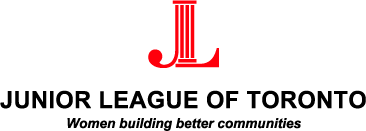 Project Application“The challenges our society faces cannot be met—nor our opportunities fully realized—by any one organization or sector alone. Effective collaboration with other non-profits, government agencies and businesses is an imperative”Adapted from Meeting the Collaboration Challenge Workbook (Drucker Foundation - 2002)This is not a funding application, this is a project collaboration application.  The projects must be located in Greater Toronto Area ("GTA") and must be affiliated with a registered charity/(ies).  The JLT typically focuses on projects on women, teenagers and children at-risk in the GTA.CONTACT INFORMATIONCONTACT INFORMATIONMain Contact Person:Role at charity:Email:Phone:CHARITY INFORMATIONCHARITY INFORMATIONName of charity:CRA#Mission of charity:Website:Phone:Address:PROJECT OVERVIEWPROJECT OVERVIEWProject Overview:What is the expected outcome of the project?What is the expected outcome of the project?What target population is the project focusing on?What target population is the project focusing on?How would the project make meaningful change for the GTA?How would the project make meaningful change for the GTA?Current status of the project?Current status of the project?Factors limiting the project?Factors limiting the project?What is the expected time frame of the project?What is the expected time frame of the project?How will the success of the project be measured?How will the success of the project be measured?PROJECT  STAFFINGPROJECT  STAFFINGWhat is the existing staffing (paid and volunteer, please specify) on the project?What is the existing staffing (paid and volunteer, please specify) on the project?What is the expected staffing (paid and volunteer, please specify) requirements?What is the expected staffing (paid and volunteer, please specify) requirements?When are staffing (paid and volunteer, please specify) required? (day, night, weekend)When are staffing (paid and volunteer, please specify) required? (day, night, weekend)PROJECT ADVOCACYPROJECT ADVOCACYList existing advocacy campaignsList existing advocacy campaignsList desired advocacy initiativesList desired advocacy initiativesPROJECT COMMUNITY IMPACTPROJECT COMMUNITY IMPACTPROJECT COMMUNITY IMPACTList of existing services impacting community provided by your organization related to the projectList of existing services impacting community provided by your organization related to the projectHow are services being delivered?How are services being delivered?List desired services the project will deliver to the communityList desired services the project will deliver to the communityPROJECT COLLABORATIONSPROJECT COLLABORATIONSPROJECT COLLABORATIONSWhat entities are you already working with, describe roles of each party?What entities are you already working with, describe roles of each party?What other organizations are working on this topic as well?What other organizations are working on this topic as well?What entities do you need assistance from for the project to be successful?What entities do you need assistance from for the project to be successful?What benefits does your charity wish to obtain from collaboration?What benefits does your charity wish to obtain from collaboration?What benefits will the JLT and other charities receive from collaborating on this project?What benefits will the JLT and other charities receive from collaborating on this project?PROJECT RESEARCHPROJECT RESEARCHPROJECT RESEARCHList existing research on project objectiveList existing research on project objectiveList any needs assessments on this topicList any needs assessments on this topicList any research required or desiredList any research required or desiredList any ongoing research on project focusList any ongoing research on project focusPROJECT BUDGETPROJECT BUDGETPROJECT BUDGETPlease attach expected budgetPlease attach expected budgetPlease list any on-going funding sources or desired grantsPlease list any on-going funding sources or desired grants